КОРОЧАНСКАЯ ТЕРРИТОРИАЛЬНАЯ ИЗБИРАТЕЛЬНАЯ КОМИССИЯ ПОСТАНОВЛЕНИЕ19 мая   2023 года		   	№17/80-1 г. КорочаО Тематическом плане изданий Корочанской территориальной избирательной комиссии в период подготовки и проведения выборов в представительные органы местного самоуправления городского и сельских поселений Корочанского района 10 сентября 2023 года В соответствии с постановлением Избирательной комиссии Белгородской области от 15 марта 2023 года № 38/396-7 «О примерном тематическом плане изданий территориальных избирательных комиссий в период подготовки и проведения выборов в представительные органы местного самоуправления», Корочанская территориальная избирательная комиссия  постановляет:Утвердить Тематический план изданий Корочанской территориальной избирательной комиссии в период подготовки и проведения выборов в представительные органы местного самоуправления  городского и сельских поселений Корочанского района (прилагается).2.Разместить настоящее постановление на странице территориальной избирательной комиссии на официальном сайте Избирательной комиссии Белгородской области в информационно-телекоммуникационной сети «Интернет».	3.Контроль за исполнением настоящего постановления возложить на председателя Корочанской ТИК  И.И. Масленникову.   ПредседательКорочанской территориальной      избирательной комиссии			              И.И. Масленникова         СекретарьКорочанской территориальной      избирательной комиссии				  	   Н.С. ЦоцоринаПриложение к постановлению Корочанскойтерриториальной избирательной комиссии от 19 мая 2023 года № 17/80-1Примерный тематический план изданий Корочанской территориальной избирательной комиссии в период подготовки и проведения выборов в представительные органы местного самоуправления городского и сельских поселений Корочанского района№ п/пНаименование изданияОтветственныйза подготовку макетаСрок сдачи макетаТиражОтветственный за изготовление и передачу в УИК1.Избирательный бюллетеньПредседатель ТИКВ соответствии с календарным планом ТИКВ соответствии с действующим законодательствомПредседательТИК2.Приглашение избирателю для ознакомления со списками избирателей и для участия в выборахПредседательТИКВ соответствии с календарным планом ТИКВ соответствии со сметой расходов ТИКПредседательТИК3.Бланк заявления избирателя о голосовании вне помещения для голосованияПредседательТИКВ соответствии с календарным планом ТИКВ соответствии со сметой расходов ТИКПредседательТИК4.Реестр заявлений (обращений) избирателей для предоставления им возможности проголосовать вне помещения для голосованияПредседательТИКВ соответствии с календарным планом ТИКВ соответствии со сметой расходов ТИКПредседательТИК5.Увеличенная форма протокола участковой избирательной комиссии об итогах голосования, протокола ТИКПредседательТИКВ соответствии с календарным планом ТИКВ соответствии со сметой расходов ТИКПредседательТИК6.Плакат «Порядок заполнения избирательного бюллетеня» ПредседательТИКВ соответствии с календарным планом ТИКВ соответствии со сметой расходов ТИКПредседательТИК8.Информационный плакат с биографическими данными кандидатов, внесенных в избирательный бюллетень для голосования по  многомандатным  избирательным округам, сведениями о доходах и выявленных фактах недостоверности в данныхПредседательТИКВ соответствии с календарным планом ТИКВ соответствии со сметой расходов ТИКПредседательТИК9.Трафареты для самостоятельного заполнения избирателями, являющимися инвалидами по зрению, избирательных бюллетенейПредседательТИКВ соответствии с календарным планом ТИКВ соответствии со сметой расходов ТИКПредседательТИК10.Сведения о кандидатах, выполненные в адаптированном для незрячих и слабовидящих избирателей формате (по Брайлю)ПредседательТИКВ соответствии с календарным планом ТИКВ соответствии со сметой расходов ТИКПредседательТИК11.Информационный плакат с датой голосованияПредседательТИКВ соответствии с календарным планом ТИКВ соответствии со сметой расходов ТИКПредседательТИК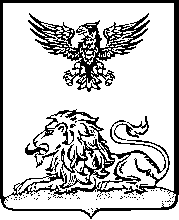 